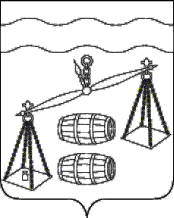 Администрация сельского поселения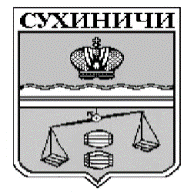 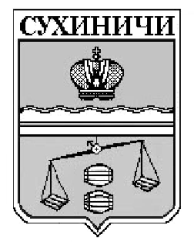 «Деревня Юрьево»Калужская областьПОСТАНОВЛЕНИЕОб утверждении схемы водоснабженияи водоотведения СП «Деревня Юрьево»      На основании  Федерального закона от 07.12.2011 № 416-ФЗ «О водоснабжении и водоотведении», Федерального закона от 06.10.2003 № 131-ФЗ «Об общих принципах организации местного самоуправления в Российской Федерации», руководствуясь Уставом сельского поселения «Деревня Юрьево», администрация сельского поселения «Деревня Юрьево» ПОСТАНОВЛЯЕТ:Утвердить схему водоснабжения и водоотведения сельского поселения «Деревня Юрьево» до 2034 года (прилагается).Постановление вступает в силу с момента его подписания.Постановление подлежит размещению на  сайте администрации МР «Сухиничский район» в разделе сельское поселение «Деревня Юрьево».Контроль за исполнением данного постановления оставляю за собой.Глава администрации  СП «Деревня Юрьево»                                         Т.Н.Закутняяот 18.06.2024г                       № 16